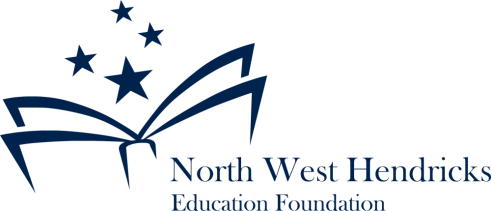 NWHEF Staff Project Grant ApplicationGeneral Information:The North West Hendricks Education Foundation (NWHEF) will be awarding funds to staff members who submit successful applications for innovative educational projects for the 2015-2016 school year.  The general grant parameters are as followsUp to $1,000.00 may be granted to an individual per projectUp to $2,000.00 may be granted when two or more people combine efforts to work together on one project.  In this situation, each individual’s name must be included on the Grant Application Cover Sheet.Up to $2,000.00 may be granted for a school-wide or corporation-wide project.An individual will not be awarded multiple grants (individual and/or group) within a school year.All grants awarded are one-time grants and should not be construed as establishing a precedent for on-going support. **All educational projects or activities should align with Indiana State Standards and/or district objectives/standards.*************************************************************************Submissions will be evaluated using the NWHWF Staff Grant Proposal Rubric included with this grant application.  Award presentations for this grant cycle will be made in November.  The required grant application documents includeNWHEF Staff Project Grant Application Cover Sheet*NWHEF Staff Project Abstract* consisting of a detailed narrative project description NWHEF Staff Project Budget*NWHEF Staff Project Grant Proposal Rubric*A COMPLETED GRANT APPLICATION WILL INCLUDE EACH OF THESE THREE DOCUMENTS.NWHEF Staff Project Grant Application Cover SheetThis document MUST be filled out completely and submitted with your application.  Any data omission may jeopardize your proposal.APPLICANT/PRIMARY CONTACT*:_______________________________________________________________________*This is the person with whom the NWHEF will communicate.  CO-APPLICANT(S):_____________________________________________________________________________________________________________________________________________________________________________________Building:_______________    Subject(s):___________________________# of students to benefit from proposal_______Grade Level:________  Phone Ext #:_____________________e-mail address:___________________________________Title of Proposed Project/Activity:____________________________________________$$ Amt. Requested___________This proposal represents a:      _____Start-up project      OR        _____Continuation projectGrant applicant signature (primary)_______________________________________________________Co-Applicant signatures_____________________________________      _____________________________________                                           _____________________________________     _____________________________________Building Principal Signature_______________________________Technology Department (only necessary to confirm software/hardware compatibility)_______________________________Describe your project/activity in 25 words or less.  The NWHEF may release this statement to the public should it be funded.__________________________________________________________________________________________________________________________________________________________________________________________________________________________________________________________________________________________________________________________________________________________________________________           NWHEF Staff Project AbstractPlease attach a typed narrative which addresses each of the four areas listed below.  Limit your abstract to a maximum of two pages. Project/Activity Overview – Describe the specific strategies and/or activities you will use to implement this project and how those strategies and/or activities meet student needs.  Give detailed examples.  Please note that innovative strategies are emphasized in the rubric.Needs Assessment/Student Benefits – Specify the educational need(s) the project addresses as well as how the need(s) was/were identified.  Briefly describe the student population targeted for the project.  Describe the targeted benefits for student learning.Goals and Objectives – Describe specific goals/objectives of your project as they relate to such factors as Indiana State Standards (cite them by number or quote them), district objectives, student achievement needs, etc.  The goals/objectives should be specific and measurable.Assessment/Evaluation – Identify the assessment strategies and/or tools that you will use to assess the impact of this project.  Also, explain in specific terms how you will share project results with colleagues. NWHEF Staff Project BudgetList the type and cost of each item required to carry out the project.  Include services, software, supplies, equipment, etc.  If necessary, attach an additional sheet. Materials/Supplies (itemized)			          # of items	           amt.	    total amt.1.  ______________________________________	_____	X   $________  =  $________2.  ______________________________________	_____	X   $________  =  $________3.  ______________________________________	_____	X   $________  =  $________4.  ______________________________________	_____	X   $________  =  $________5.  ______________________________________	_____	X   $________  =  $________6.  ______________________________________	_____	X   $________  =  $________7.  ______________________________________	_____	X   $________  =  $________8.  ______________________________________	_____	X   $________  =  $________9.  ______________________________________	_____	X   $________  =  $________10.  _____________________________________	_____	X   $________  =  $________11.  _____________________________________	_____	X   $________  =  $________12.  _____________________________________	_____	X   $________  =  $________Other Related Expenses (itemized)1.  ______________________________________	_____	X   $________  =  $________2.  ______________________________________	_____	X   $________  =  $________3.  ______________________________________	_____	X   $________  =  $________4.  ______________________________________	_____	X   $________  =  $________5.  ______________________________________	_____	X   $________  =  $________Total Project Cost								  $________ If the grant award does not cover the total cost of the project, how will the balance be funded?___________________________________________________________________________________
___________________________________________________________________________________ Because grants will be awarded on a one-time basis, how do you anticipate funding any necessary on-going costs of the project?___________________________________________________________________________________
___________________________________________________________________________________